國立台灣科技大學電子系及光電所抵免學分申請書____學年度NTUST ECE/EO Credit Transfer Application FormDate of application：________/________/________/(yyyy/mm/dd)1. 請於本系(所)網站下載抵免學分申請單並請三年內開授此課程教授提供意見、簽名並請指導教授簽名後，並附上成績單及外校課程大綱。Please ask the faculty members who opened these equivalent courses in the last three years to express their comments and sign up for each course. This form should be signed by the student’s advisor as well. Official transcript of the former school and the transferred course's syllabuses are required.2. 請詳實填寫(雙線區域由審查小組填列)Please fill in the following table (doubled line area is for official use only)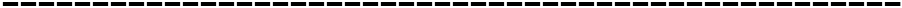 修習研究所課程證明書該生於上表所修習之課程確屬本校研究所課程無誤此致國立台灣科技大學原就讀學校教務處主管成績權責單位簽章：外國學校抵免學分具結書本人	因持具外國大學學位證明，特此具結於該外國大學所修習之以下課程為研究所開設之課程，且各科成績均達 70（含）分以上，並合於國立台灣科技大學抵免學分辦法之規定，如日後經覆查不符前述規定，本人願意無條件註銷各該科之學分抵免，並不得有異議。外國學校名稱：（外文）外國學校名稱：（中譯）課程名稱一：（外文）	（中譯）課程名稱二：（外文）	（中譯）課程名稱三：（外文）	（中譯）具結人簽章：	年   月   日組別：組別：學號：Student ID No.：學號：Student ID No.：學號：Student ID No.：學號：Student ID No.：姓名：Name：姓名：Name：姓名：Name：姓名：Name：電話：Telephone No：電話：Telephone No：原就讀學校(Name of former school)：__________________________________原就讀學校(Name of former school)：__________________________________原就讀學校(Name of former school)：__________________________________原就讀學校(Name of former school)：__________________________________原就讀學校(Name of former school)：__________________________________原就讀學校(Name of former school)：__________________________________原系所(Previous Department)：____________________□大學部(bachelor)      □碩士(master)□博士班(Ph.D.)            graduate credit：原系所(Previous Department)：____________________□大學部(bachelor)      □碩士(master)□博士班(Ph.D.)            graduate credit：原系所(Previous Department)：____________________□大學部(bachelor)      □碩士(master)□博士班(Ph.D.)            graduate credit：原系所(Previous Department)：____________________□大學部(bachelor)      □碩士(master)□博士班(Ph.D.)            graduate credit：原系所(Previous Department)：____________________□大學部(bachelor)      □碩士(master)□博士班(Ph.D.)            graduate credit：原系所(Previous Department)：____________________□大學部(bachelor)      □碩士(master)□博士班(Ph.D.)            graduate credit：擬申請抵免之原就讀學校課程Course in former school擬申請抵免之原就讀學校課程Course in former school擬申請抵免之原就讀學校課程Course in former school擬申請抵免之原就讀學校課程Course in former school擬抵免本校課程Equivalent NTUST course擬抵免本校課程Equivalent NTUST course擬抵免本校課程Equivalent NTUST course擬抵免本校課程Equivalent NTUST course以非本系開授之課程抵免本系開授之課程時（請附課程大綱），須經本系近三年內開授此課程之授課教師提供意見Confirm the transferred NON-ECE/EO courses with EC/EO faculty who openedthe equivalent or similar courses in last 3 years about the transferring availability.以非本系開授之課程抵免本系開授之課程時（請附課程大綱），須經本系近三年內開授此課程之授課教師提供意見Confirm the transferred NON-ECE/EO courses with EC/EO faculty who openedthe equivalent or similar courses in last 3 years about the transferring availability.以非本系開授之課程抵免本系開授之課程時（請附課程大綱），須經本系近三年內開授此課程之授課教師提供意見Confirm the transferred NON-ECE/EO courses with EC/EO faculty who openedthe equivalent or similar courses in last 3 years about the transferring availability.以非本系開授之課程抵免本系開授之課程時（請附課程大綱），須經本系近三年內開授此課程之授課教師提供意見Confirm the transferred NON-ECE/EO courses with EC/EO faculty who openedthe equivalent or similar courses in last 3 years about the transferring availability.課程名稱Course title分數grade分數grade學分數credits課號Coursecode課程名稱Course title課程名稱Course title學分數credits本校修習課程NTUST courses?非本校修習課程授課教師意見For NON-NTUST courses, ECE/EO faculty's comments非本校修習課程授課教師意見For NON-NTUST courses, ECE/EO faculty's comments抵免學分數No. of creditsapprovedY□ N□Course: □ similar □ different Comments and signature:Course: □ similar □ different Comments and signature:Y□ N□Course: □ similar □ different Comments and signature:Course: □ similar □ different Comments and signature:Y□ N□Course: □ similar □ different Comments and signature:Course: □ similar □ different Comments and signature:Y□ N□Course: □ similar □ different Comments and signature:Course: □ similar □ different Comments and signature:Y□ N□Course: □ similar □ different Comments and signature:Course: □ similar □ different Comments and signature:Y□ N□Course: □ similar □ different Comments and signature:Course: □ similar □ different Comments and signature:指導教授簽名(Advisor’s signature)：指導教授簽名(Advisor’s signature)：指導教授簽名(Advisor’s signature)：指導教授簽名(Advisor’s signature)：指導教授簽名(Advisor’s signature)：指導教授簽名(Advisor’s signature)：□ (Native student only)本人所申請抵免之課程並未用於滿足原就讀學校畢業     條件之要求，如有違反規定，願負起一切責任，絕無異議。申請人簽名：(Applicant’s signature)：資料請確實填寫，如事後發現有不實之處，後果自行負責。□ (Native student only)本人所申請抵免之課程並未用於滿足原就讀學校畢業     條件之要求，如有違反規定，願負起一切責任，絕無異議。申請人簽名：(Applicant’s signature)：資料請確實填寫，如事後發現有不實之處，後果自行負責。□ (Native student only)本人所申請抵免之課程並未用於滿足原就讀學校畢業     條件之要求，如有違反規定，願負起一切責任，絕無異議。申請人簽名：(Applicant’s signature)：資料請確實填寫，如事後發現有不實之處，後果自行負責。□ (Native student only)本人所申請抵免之課程並未用於滿足原就讀學校畢業     條件之要求，如有違反規定，願負起一切責任，絕無異議。申請人簽名：(Applicant’s signature)：資料請確實填寫，如事後發現有不實之處，後果自行負責。□ (Native student only)本人所申請抵免之課程並未用於滿足原就讀學校畢業     條件之要求，如有違反規定，願負起一切責任，絕無異議。申請人簽名：(Applicant’s signature)：資料請確實填寫，如事後發現有不實之處，後果自行負責。□ (Native student only)本人所申請抵免之課程並未用於滿足原就讀學校畢業     條件之要求，如有違反規定，願負起一切責任，絕無異議。申請人簽名：(Applicant’s signature)：資料請確實填寫，如事後發現有不實之處，後果自行負責。同意抵免共計___科___學分  Result: The total of           credits are transferable.    同意抵免共計___科___學分  Result: The total of           credits are transferable.    同意抵免共計___科___學分  Result: The total of           credits are transferable.    同意抵免共計___科___學分  Result: The total of           credits are transferable.    同意抵免共計___科___學分  Result: The total of           credits are transferable.    同意抵免共計___科___學分  Result: The total of           credits are transferable.    同意抵免共計___科___學分  Result: The total of           credits are transferable.    同意抵免共計___科___學分  Result: The total of           credits are transferable.    同意抵免共計___科___學分  Result: The total of           credits are transferable.    同意抵免共計___科___學分  Result: The total of           credits are transferable.    同意抵免共計___科___學分  Result: The total of           credits are transferable.    同意抵免共計___科___學分  Result: The total of           credits are transferable.    學生姓名學    號就讀系所學位別□ 學士班□ 碩士班□ 博士班課     號學分數課 程 名 稱課 程 名 稱課 程 名 稱